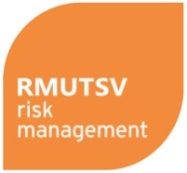 รายงานผลการดำเนินงานตามแผนบริหารความเสี่ยง มหาวิทยาลัยเทคโนโลยีราชมงคลศรีวิชัยรอบ 6 เดือน (1 ต.ค. 66 – 30 มี.ค. 67)ประจำปีงบประมาณ พ.ศ. 2567เกณฑ์การประเมิน : หมายเหตุ :   	1.  เกณฑ์การประเมินใช้สำหรับประเมินแต่ละปัจจัยเสี่ยง2.  สถานะความเสี่ยงแต่ละระดับ ขึ้นอยู่กับโอกาสและผลกระทบ โดยประเมินจากระดับความเสี่ยง เช่น ระดับความเสี่ยงลดลง อาจเกิดจากโอกาสเท่าเดิม  ผลกระทบลดลง เป็นต้น1. ด้านการจัดการศึกษาความเสี่ยง : 1. นักศึกษาออกระหว่างปีการศึกษาแนวทางประเมินผล  ดำเนินการตามมาตรการควบคุมความเสี่ยงชี้แจง :  กรุณาทำเครื่องหมาย  หน้าข้อที่หน่วยงานดำเนินการ  ดำเนินการครบถ้วนทุกข้อ    ดำเนินการบางข้อ  ไม่ดำเนินการรายงานผลการดำเนินงานตามแนวทาง/มาตรการควบคุมความเสี่ยง  ชี้แจง : กรุณารายงานผลการดำเนินงานให้สอดคล้องกับการประเมินในข้อที่ 1ปัจจัยเสี่ยงที่ 1. นักศึกษามีปัญหาส่วนตัว เช่น การรับน้องใหม่ การคบเพื่อน การปรับตัวให้เข้ากับสภาพแวดล้อมใหม่ ๆ		มาตรการที่ 1 : มีการประสานงานให้คำปรึกษาหาทางออกร่วมกันระหว่างนักศึกษา ผู้ปกครอง และอาจารย์ที่ปรึกษา………………………………………………………………………………………………………………………………………………………………………………………………………………………………………………………………………………………………………………………………………………………………………………………………………………………………………………………………………………………………………………………………………………………………………………………………………………………………………………………………………………………………………………………………………………………………………………………………………………………………………………………………………………………………………………………………………………………………………………………………………………………………………………………………………………มาตรการที่ 2 : เพิ่มช่องทางการสื่อสารเฉพาะหน่วยงานเพื่อให้คำปรึกษา/แก้ปัญหา แก่นักศึกษา………………………………………………………………………………………………………………………………………………………………………………………………………………………………………………………………………………………………………………………………………………………………………………………………………………………………………………………………………………………………………………………………………………………………………………………………………………………………………………………………………………………………………………………………………………………………………………………………………………………………………………………………………………………………………………………………………………………………………………………………………………………………………………………………………………มาตรการที่ 3 : คณะ/หลักสูตรจัดกิจกรรมปรับพื้นฐานนักศึกษาใหม่………………………………………………………………………………………………………………………………………………………………………………………………………………………………………………………………………………………………………………………………………………………………………………………………………………………………………………………………………………………………………………………………………………………………………………………………………………………………………………………………………………………………………………………………………………………………………………………………………………………………………………………………………………………………………………………………………………………………………………………………………………………………………………………………………………ปัจจัยเสี่ยงที่ 2. นักศึกษาขาดทุนทรัพย์ในการศึกษาต่อมาตรการที่ 1 : หาแหล่งทุนการศึกษาให้กับนักศึกษาเพิ่มเติมทั้งจากแหล่งทุนภายในและภายนอก และประชาสัมพันธ์ให้เข้าถึงนักศึกษากลุ่มเป้าหมาย………………………………………………………………………………………………………………………………………………………………………………………………………………………………………………………………………………………………………………………………………………………………………………………………………………………………………………………………………………………………………………………………………………………………………………………………………………………………………………………………………………………………………………………………………………………………………………………………………………………………………………………………………………………………………………………………………………………………………………………………………………………………………………………………………………มาตรการที่ 2 : มีช่องทางการแนะนำงานเสริมนอกเวลาเรียนให้กับนักศึกษา………………………………………………………………………………………………………………………………………………………………………………………………………………………………………………………………………………………………………………………………………………………………………………………………………………………………………………………………………………………………………………………………………………………………………………………………………………………………………………………………………………………………………………………………………………………………………………………………………………………………………………………………………………………………………………………………………………………………………………………………………………………………………………………………………………มาตรการที่ 3 : พัฒนาระบบการบริหารจัดการทุนการศึกษาด้วยระบบดิจิทัล………………………………………………………………………………………………………………………………………………………………………………………………………………………………………………………………………………………………………………………………………………………………………………………………………………………………………………………………………………………………………………………………………………………………………………………………………………………………………………………………………………………………………………………………………………………………………………………………………………………………………………………………………………………………………………………………………………………………………………………………………………………………………………………………………………ปัจจัยเสี่ยงที่ 3. นักศึกษามีปัญหาเรื่องการเรียน และไม่เข้าใจเกณฑ์การวัดผล		มาตรการที่ 1 : มีช่องทางให้มีความรู้ความเข้าใจระเบียบ ข้อบังคับ เพื่อให้คำปรึกษาด้านเกณฑ์วัดผลและการลงทะเบียนอย่างถูกต้อง………………………………………………………………………………………………………………………………………………………………………………………………………………………………………………………………………………………………………………………………………………………………………………………………………………………………………………………………………………………………………………………………………………………………………………………………………………………………………………………………………………………………………………………………………………………………………………………………………………………………………………………………………………………………………………………………………………………………………………………………………………………………………………………………………………มาตรการที่ 2 :  เพิ่มช่องทางการสื่อสารเฉพาะหน่วยงานเพื่อให้คำปรึกษา/แก้ปัญหา แก่นักศึกษา………………………………………………………………………………………………………………………………………………………………………………………………………………………………………………………………………………………………………………………………………………………………………………………………………………………………………………………………………………………………………………………………………………………………………………………………………………………………………………………………………………………………………………………………………………………………………………………………………………………………………………………………………………………………………………………………………………………………………………………………………………………………………………………………………………		มาตรการที่ 3 :  คณะ/หลักสูตร จัดกิจกรรมเตรียมความพร้อมและปรับพื้นฐานด้านวิชาการหรือสอนเสริมให้แก่นักศึกษา………………………………………………………………………………………………………………………………………………………………………………………………………………………………………………………………………………………………………………………………………………………………………………………………………………………………………………………………………………………………………………………………………………………………………………………………………………………………………………………………………………………………………………………………………………………………………………………………………		มาตรการที่ 4 :  อาจารย์ที่ปรึกษา/อาจารย์ผู้สอน ให้รายละเอียดเกณฑ์วัดผล ตามระเบียบข้อบังคับ………………………………………………………………………………………………………………………………………………………………………………………………………………………………………………………………………………………………………………………………………………………………………………………………………………………………………………………………………………………………………………………………………………………………………………………………………………………………………………………………………………………………………………………………………………………………………………………………………เป้าหมายการบริหารความเสี่ยง 	3.1 จำนวนนักศึกษาออกกลางคัน ไม่เกินร้อยละ 4		3.1.1 จำนวนนักศึกษา ปีการศึกษา 2566		 			จำนวน           	คน		3.1.2 จำนวนนักศึกษาออกระหว่างปีการศึกษา ในปีการศึกษา 2566			จำนวน           	คน         			- พ้นสภาพด้วยเกณฑ์วัดผล  						จำนวน      	คน ร้อยละ  			- นักศึกษาใหม่หายไปในภาคการศึกษาแรก 				จำนวน       	คน ร้อยละ  			- ย้ายไปเรียนที่อื่น 							จำนวน       	คน ร้อยละ  			- มีปัญหาด้านการเงิน						จำนวน       	คน ร้อยละ  			- มีปัญหาส่วนตัว/ปัญหาครอบครัว					จำนวน       	คน ร้อยละ  			- ไม่ทราบสาเหตุ							จำนวน       	คน ร้อยละ ร้อยละของนักศึกษาที่ออกระหว่างปีการศึกษา ในปีการศึกษา 2566		ร้อยละ ประเมินระดับความเสี่ยงตามแผนบริหารความเสี่ยง ประจำปีงบประมาณ พ.ศ. 2567ชี้แจง : กรุณาทำเครื่องหมาย  หน้าข้อที่ตรงกับหน่วยงานประเมิน	  โอกาสเกิดลดลง  เนื่องจาก (โปรดระบุ)……………………………………………………………………………………………………………………………………………………………………………………………….	  ผลกระทบลดลง  เนื่องจาก (โปรดระบุ)……………………………………………………………………………………………………………………………………………………………………………………………….	  ทั้งโอกาสและผลกระทบคงเดิมแต่มีมาตรการหรือกลยุทธ์ใหม่ที่ควบคุมโอกาสและผลกระทบไม่ให้สูงขึ้น นอกเหนือจากมาตรการควบคุมที่ปรากฏในแผนบริหารความเสี่ยง	  เนื่องจาก (โปรดระบุ)……………………………………………………………………………………………………………………………………………………………………………………………………………………….	  โอกาสเกิดเท่าเดิม  เนื่องจาก (โปรดระบุ)……………………………………………………………………………………………………………………………………………………………………………………………	  ผลกระทบเท่าเดิม  เนื่องจาก (โปรดระบุ)……………………………………………………………………………………………………………………………………………………………………………………………	  ทั้งโอกาสและผลกระทบเท่าเดิม  เนื่องจาก (โปรดระบุ)………………………………………………………………………………………………………………………………………………………………………..	  โอกาสเกิดสูงขึ้น  เนื่องจาก (โปรดระบุ)………………………………………………………………………………………………………………………………………………………………………………………………	  ผลกระทบสูงขึ้น  เนื่องจาก (โปรดระบุ)………………………………………………………………………………………………………………………………………………………………………………………………	  ทั้งโอกาสและผลกระทบสูงขึ้น  เนื่องจาก (โปรดระบุ)………………………………………………………………………………………………………………………………………………………………………….สรุปผลการประเมินชี้แจง : กรุณาสรุปผลการประเมินความเสี่ยง โดยทำเครื่องหมาย  หน้าข้อที่ตรงกับการประเมิน และให้ระบุตัวเลขในช่องผลทั้ง โอกาส  ผลกระทบ และประเมินระดับความเสี่ยง   ระดับความเสี่ยงลดลง   ระดับความเสี่ยงเท่าเดิม   ระดับความเสี่ยงสูงขึ้นประเด็นความเสี่ยง : 1. นักศึกษาออกระหว่างปีการศึกษาโอกาส
ผลกระทบปัญหาและอุปสรรคในการดำเนินงาน              …………………………………………………………………………………………………………………………………………………………………………………………………………………………………………………………………………………………………………………………………………………………………………………………………………………………………………………………………………………………………………………………………………………………ความเสี่ยง : 2. จำนวนนักศึกษาแรกเข้าไม่เป็นไปตามแผนรับแนวทางประเมินผล  ดำเนินการตามมาตรการควบคุมความเสี่ยงชี้แจง :  กรุณาทำเครื่องหมาย  หน้าข้อที่หน่วยงานดำเนินการ  ดำเนินการครบถ้วนทุกข้อ    ดำเนินการบางข้อ  ไม่ดำเนินการรายงานผลการดำเนินงานตามแนวทาง/มาตรการควบคุมความเสี่ยง  ชี้แจง : กรุณารายงานผลการดำเนินงานให้สอดคล้องกับการประเมินในข้อที่ 1ปัจจัยเสี่ยงที่ 1. การประชาสัมพันธ์ในเชิงรุกยังไม่ครอบคลุมกลุ่มเป้าหมาย		มาตรการที่ 1 : ปรับปรุงเนื้อหาการประชาสัมพันธ์โดยใช้ Social Media มากขึ้น และจัดกิจกรรมเสริมการประชาสัมพันธ์ เช่น   - ผลงานนักศึกษา   - ทุนการศึกษา   - จุดเด่นของหลักสูตร    - ค่ายวิชาการภาคฤดูร้อน………………………………………………………………………………………………………………………………………………………………………………………………………………………………………………………………………………………………………………………………………………………………………………………………………………………………………………………………………………………………………………………………………………………………………………………………………………………………………………………………………………………………………………………………………………………………………………………………………มาตรการที่ 2 : ให้แต่ละคณะ/วิทยาลัย มีระบบการประชาสัมพันธ์เชิงรุก สร้างความร่วมมือไปยังโรงเรียนกลุ่มเป้าหมายเพิ่มขึ้น………………………………………………………………………………………………………………………………………………………………………………………………………………………………………………………………………………………………………………………………………………………………………………………………………………………………………………………………………………………………………………………………………………………………………………………………………………………………………………………………………………………………………………………………………………………………………………………………………มาตรการที่ 3 : สร้างความร่วมมือกับสถานศึกษาและสถานประกอบการ………………………………………………………………………………………………………………………………………………………………………………………………………………………………………………………………………………………………………………………………………………………………………………………………………………………………………………………………………………………………………………………………………………………………………………………………………………………………………………………………………………………………………………………………………………………………………………………………………มาตรการที่ 4 : จัดทำระบบรับนักศึกษาใหม่โควตาพิเศษ………………………………………………………………………………………………………………………………………………………………………………………………………………………………………………………………………………………………………………………………………………………………………………………………………………………………………………………………………………………………………………………………………………………………………………………………………………………………………………………………………………………………………………………………………………………………………………………………………ปัจจัยเสี่ยงที่ 2. หลักสูตรไม่ตอบสนองความต้องการของผู้เรียน		มาตรการที่ 1 : พัฒนาและปรับปรุงหลักสูตรให้สอดคล้องกับการเปลี่ยนแปลงทางสังคม เศรษฐกิจ ตลาดแรงงาน เทคโนโลยี และ ผู้ใช้บัณฑิต เช่น
    		     - ปรับปรุงหลักสูตรเป็นหลักสูตรสร้างความร่วมมือกับสถานประกอบการ      - ปรับปรุงหลักสูตร ให้มีการเรียนการสอนที่ทันสมัยต่อการพัฒนาประเทศในอนาคต………………………………………………………………………………………………………………………………………………………………………………………………………………………………………………………………………………………………………………………………………………………………………………………………………………………………………………………………………………………………………………………………………………………………………………………………………………………………………………………………………………………………………………………………………………………………………………………………………………………………………………………………………………………………………………………………………………………………………………………………………………………………………………………………………………มาตรการที่ 2 : ปิดหรือยุบรวมหลักสูตร ที่ไม่ตอบโจทย์กับยุคปัจจุบัน………………………………………………………………………………………………………………………………………………………………………………………………………………………………………………………………………………………………………………………………………………………………………………………………………………………………………………………………………………………………………………………………………………………………………………………………………………………………………………………………………………………………………………………………………………………………………………………………………………………………………………………………………………………………………………………………………………………………………………………………………………………………………………………………………………เป้าหมายการบริหารความเสี่ยงหลักสูตรรับผู้เรียนได้ตามแผน ร้อยละ 80
	3.1.1 จำนวนหลักสูตรที่เปิดรับผู้เรียน ปีการศึกษา 2566	 			จำนวน ..................... หลักสูตร3.1.2 หลักสูตรรับผู้เรียนได้ตามแผน ปีการศึกษา 2566					จำนวน ..................... หลักสูตร3.1.3 ร้อยละของหลักสูตรรับผู้เรียนได้ตามแผน ปีการศึกษา  2566			ร้อยละ ..........................ประเมินระดับความเสี่ยงตามแผนบริหารความเสี่ยง ประจำปีงบประมาณ พ.ศ. 2567ชี้แจง : กรุณาทำเครื่องหมาย  หน้าข้อที่ตรงกับหน่วยงานประเมิน	  โอกาสเกิดลดลง  เนื่องจาก (โปรดระบุ)…………………………………………………………………………………………………………………………………………………………………………………………….	  ผลกระทบลดลง  เนื่องจาก (โปรดระบุ)…………………………………………………………………………………………………………………………………………………………………………………………….	  ทั้งโอกาสและผลกระทบคงเดิมแต่มีมาตรการหรือกลยุทธ์ใหม่ที่ควบคุมโอกาสและผลกระทบไม่ให้สูงขึ้น นอกเหนือจากมาตรการควบคุมที่ปรากฏในแผนบริหารความเสี่ยง	  เนื่องจาก (โปรดระบุ)…………………………………………………………………………………………………………………………………………………………………………………………………………………….	  โอกาสเกิดเท่าเดิม  เนื่องจาก (โปรดระบุ)…………………………………………………………………………………………………………………………………………………………………………………………	  ผลกระทบเท่าเดิม  เนื่องจาก (โปรดระบุ)…………………………………………………………………………………………………………………………………………………………………………………………	  ทั้งโอกาสและผลกระทบเท่าเดิม  เนื่องจาก (โปรดระบุ)……………………………………………………………………………………………………………………………………………………………………..	  โอกาสเกิดสูงขึ้น  เนื่องจาก (โปรดระบุ)……………………………………………………………………………………………………………………………………………………………………………………………	  ผลกระทบสูงขึ้น  เนื่องจาก (โปรดระบุ)……………………………………………………………………………………………………………………………………………………………………………………………	  ทั้งโอกาสและผลกระทบสูงขึ้น  เนื่องจาก (โปรดระบุ)……………………………………………………………………………………………………………………………………………………………………….สรุปผลการประเมินชี้แจง : กรุณาสรุปผลการประเมินความเสี่ยง โดยทำเครื่องหมาย  หน้าข้อที่ตรงกับการประเมิน และให้ระบุตัวเลขในช่องผลทั้ง โอกาส  ผลกระทบ และประเมินระดับความเสี่ยง   ระดับความเสี่ยงลดลง   ระดับความเสี่ยงเท่าเดิม   ระดับความเสี่ยงสูงขึ้นประเด็นความเสี่ยง : 2. จำนวนนักศึกษาแรกเข้าไม่เป็นไปตามแผนรับ		โอกาส
ผลกระทบปัญหาและอุปสรรคในการดำเนินงาน              …………………………………………………………………………………………………………………………………………………………………………………………………………………………………………………………………………………………………………………………………………………………………………………………………………………………………………………………………………………………………………………………………………………………สถานะความเสี่ยงเกณฑ์การประเมินระดับความเสี่ยงระดับความเสี่ยงลดลงดำเนินการตามแนวทาง/มาตรการควบคุมความเสี่ยงครบถ้วนทุกข้อและประเมินระดับความเสี่ยงตามแผนบริหารความเสี่ยง ปีงบประมาณ พ.ศ. 2566 ดังนี้โอกาสและผลกระทบลดลงโอกาสหรือผลกระทบลดลงทั้งโอกาสและผลกระทบคงเดิมแต่มีมาตรการหรือกลยุทธ์ใหม่ที่ควบคุมโอกาสและผลกระทบไม่ให้สูงขึ้น นอกเหนือจากแนวทาง/มาตรการควบคุมที่ปรากฏในแผนบริหารความเสี่ยง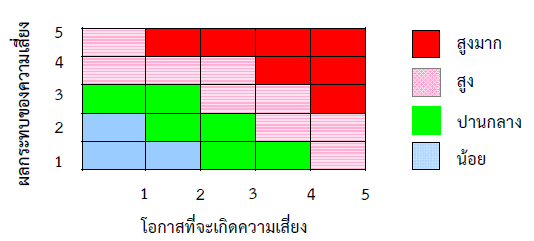 ระดับความเสี่ยงเท่าเดิมดำเนินการตามแนวทาง/มาตรการควบคุมความเสี่ยงไม่ครบถ้วนทุกข้อและประเมินระดับความเสี่ยงตามแผนบริหารความเสี่ยง ปีงบประมาณ พ.ศ. 2566 ดังนี้โอกาสเกิดเท่าเดิมผลกระทบเท่าเดิมทั้งโอกาสและผลกระทบเท่าเดิมระดับความเสี่ยงสูงขึ้นดำเนินการตามแนวทาง/มาตรการควบคุมความเสี่ยงไม่ครบถ้วนทุกข้อหรือไม่ดำเนินการตามมาตรการควบคุมความเสี่ยงและประเมินระดับความเสี่ยงตามแผนบริหารความเสี่ยง ปีงบประมาณ พ.ศ. 2566 ดังนี้โอกาสเกิดสูงขึ้นผลกระทบสูงขึ้นทั้งโอกาสและผลกระทบสูงขึ้นปัจจัยเสี่ยงแนวทาง/มาตรการควบคุมความเสี่ยงเป้าหมายการบริหารความเสี่ยงตัวชี้วัดประเมินความเสี่ยงตามมาตรการKRI ประเมินความเสี่ยงประเมินความเสี่ยงประเมินความเสี่ยงประเมินความเสี่ยงประเมินความเสี่ยงประเมินความเสี่ยงผลการประเมินความเสี่ยงผลลัพธ์
หลังการจัดการความเสี่ยงผู้รับผิดชอบ/กำหนดเสร็จปัจจัยเสี่ยงแนวทาง/มาตรการควบคุมความเสี่ยงเป้าหมายการบริหารความเสี่ยงตัวชี้วัดประเมินความเสี่ยงตามมาตรการKRI ก่อนก่อนก่อนหลังหลังหลังผลการประเมินความเสี่ยงผลลัพธ์
หลังการจัดการความเสี่ยงผู้รับผิดชอบ/กำหนดเสร็จปัจจัยเสี่ยงแนวทาง/มาตรการควบคุมความเสี่ยงเป้าหมายการบริหารความเสี่ยงตัวชี้วัดประเมินความเสี่ยงตามมาตรการKRI โอกาสผลกระทบระดับ
ความเสี่ยงโอกาสผลกระทบระดับ
ความเสี่ยงผลการประเมินความเสี่ยงผลลัพธ์
หลังการจัดการความเสี่ยงผู้รับผิดชอบ/กำหนดเสร็จนักศึกษามีปัญหาส่วนตัว เช่น การรับน้องใหม่ การคบเพื่อน 
การปรับตัวให้เข้ากับ สภาพแวดล้อมใหม่ ๆ1.1 มีการประสานงานให้คำปรึกษาหาทางออกร่วมกันระหว่างนักศึกษา ผู้ปกครอง และอาจารย์ที่ปรึกษาจำนวนนักศึกษาออกกลางคัน 
ไม่เกิน
ร้อยละ 4จำนวนนักศึกษาออกกลางคันเกินร้อยละ 25525 
สูงมาก
.......(เพิ่มขึ้น/ไม่เปลี่ยน
แปลง/ลดลง)จำนวนนักศึกษาออกกลางคัน 
ร้อยละ  .........สำนักส่งเสริม
วิชาการ
และงานทะเบียน/สำนักวิทยบริการฯ/
กองพัฒนานักศึกษา/
คณะ/วิทยาลัย/
วิทยาเขต
30 กันยายน 2567ผู้กำกับติดตามรองอธิการบดี(ผศ.ดร.
ขวัญหทัย 
ใจเปี่ยม)นักศึกษามีปัญหาส่วนตัว เช่น การรับน้องใหม่ การคบเพื่อน 
การปรับตัวให้เข้ากับ สภาพแวดล้อมใหม่ ๆ1.2 เพิ่มช่องทางการสื่อสารเฉพาะหน่วยงาน
เพื่อให้คำปรึกษา/แก้ปัญหา แก่นักศึกษาจำนวนนักศึกษาออกกลางคัน 
ไม่เกิน
ร้อยละ 4จำนวนนักศึกษาออกกลางคันเกินร้อยละ 25525 
สูงมาก
.......(เพิ่มขึ้น/ไม่เปลี่ยน
แปลง/ลดลง)จำนวนนักศึกษาออกกลางคัน 
ร้อยละ  .........สำนักส่งเสริม
วิชาการ
และงานทะเบียน/สำนักวิทยบริการฯ/
กองพัฒนานักศึกษา/
คณะ/วิทยาลัย/
วิทยาเขต
30 กันยายน 2567ผู้กำกับติดตามรองอธิการบดี(ผศ.ดร.
ขวัญหทัย 
ใจเปี่ยม)นักศึกษามีปัญหาส่วนตัว เช่น การรับน้องใหม่ การคบเพื่อน 
การปรับตัวให้เข้ากับ สภาพแวดล้อมใหม่ ๆ1.3 คณะ/หลักสูตรจัดกิจกรรมปรับพื้นฐานนักศึกษาใหม่จำนวนนักศึกษาออกกลางคัน 
ไม่เกิน
ร้อยละ 4จำนวนนักศึกษาออกกลางคันเกินร้อยละ 25525 
สูงมาก
.......(เพิ่มขึ้น/ไม่เปลี่ยน
แปลง/ลดลง)จำนวนนักศึกษาออกกลางคัน 
ร้อยละ  .........สำนักส่งเสริม
วิชาการ
และงานทะเบียน/สำนักวิทยบริการฯ/
กองพัฒนานักศึกษา/
คณะ/วิทยาลัย/
วิทยาเขต
30 กันยายน 2567ผู้กำกับติดตามรองอธิการบดี(ผศ.ดร.
ขวัญหทัย 
ใจเปี่ยม)นักศึกษาขาดทุนทรัพย์
ในการศึกษาต่อ2.1 หาแหล่งทุนการศึกษาให้กับนักศึกษาเพิ่มเติม
ทั้งจากแหล่งทุนภายในและภายนอก และประชาสัมพันธ์ ให้เข้าถึงนักศึกษากลุ่มเป้าหมายจำนวนนักศึกษาออกกลางคัน 
ไม่เกิน
ร้อยละ 4จำนวนนักศึกษาออกกลางคันเกินร้อยละ 25525 
สูงมาก
.......(เพิ่มขึ้น/ไม่เปลี่ยน
แปลง/ลดลง)จำนวนนักศึกษาออกกลางคัน 
ร้อยละ  .........สำนักส่งเสริม
วิชาการ
และงานทะเบียน/สำนักวิทยบริการฯ/
กองพัฒนานักศึกษา/
คณะ/วิทยาลัย/
วิทยาเขต
30 กันยายน 2567ผู้กำกับติดตามรองอธิการบดี(ผศ.ดร.
ขวัญหทัย 
ใจเปี่ยม)นักศึกษาขาดทุนทรัพย์
ในการศึกษาต่อ2.2 มีช่องทางการแนะนำงานเสริมนอกเวลาเรียน
ให้กับนักศึกษาจำนวนนักศึกษาออกกลางคัน 
ไม่เกิน
ร้อยละ 4จำนวนนักศึกษาออกกลางคันเกินร้อยละ 25525 
สูงมาก
.......(เพิ่มขึ้น/ไม่เปลี่ยน
แปลง/ลดลง)จำนวนนักศึกษาออกกลางคัน 
ร้อยละ  .........สำนักส่งเสริม
วิชาการ
และงานทะเบียน/สำนักวิทยบริการฯ/
กองพัฒนานักศึกษา/
คณะ/วิทยาลัย/
วิทยาเขต
30 กันยายน 2567ผู้กำกับติดตามรองอธิการบดี(ผศ.ดร.
ขวัญหทัย 
ใจเปี่ยม)นักศึกษาขาดทุนทรัพย์
ในการศึกษาต่อ2.3 พัฒนาระบบการบริหารจัดการทุนการศึกษา
ด้วยระบบดิจิทัลจำนวนนักศึกษาออกกลางคัน 
ไม่เกิน
ร้อยละ 4จำนวนนักศึกษาออกกลางคันเกินร้อยละ 25525 
สูงมาก
.......(เพิ่มขึ้น/ไม่เปลี่ยน
แปลง/ลดลง)จำนวนนักศึกษาออกกลางคัน 
ร้อยละ  .........สำนักส่งเสริม
วิชาการ
และงานทะเบียน/สำนักวิทยบริการฯ/
กองพัฒนานักศึกษา/
คณะ/วิทยาลัย/
วิทยาเขต
30 กันยายน 2567ผู้กำกับติดตามรองอธิการบดี(ผศ.ดร.
ขวัญหทัย 
ใจเปี่ยม)3. นักศึกษามีปัญหาเรื่องการเรียน และไม่เข้าใจเกณฑ์การวัดผล3.1 มีช่องทางให้มีความรู้ความเข้าใจระเบียบ ข้อบังคับ เพื่อให้คำปรึกษาด้านเกณฑ์วัดผลและการลงทะเบียนอย่างถูกต้องจำนวนนักศึกษาออกกลางคัน 
ไม่เกิน
ร้อยละ 4จำนวนนักศึกษาออกกลางคันเกินร้อยละ 25525 
สูงมาก
.......(เพิ่มขึ้น/ไม่เปลี่ยน
แปลง/ลดลง)จำนวนนักศึกษาออกกลางคัน 
ร้อยละ  .........สำนักส่งเสริม
วิชาการ
และงานทะเบียน/สำนักวิทยบริการฯ/
กองพัฒนานักศึกษา/
คณะ/วิทยาลัย/
วิทยาเขต
30 กันยายน 2567ผู้กำกับติดตามรองอธิการบดี(ผศ.ดร.
ขวัญหทัย 
ใจเปี่ยม)3. นักศึกษามีปัญหาเรื่องการเรียน และไม่เข้าใจเกณฑ์การวัดผล3.2 เพิ่มช่องทางการสื่อสารเฉพาะหน่วยงานเพื่อให้คำปรึกษา/แก้ปัญหา แก่นักศึกษาจำนวนนักศึกษาออกกลางคัน 
ไม่เกิน
ร้อยละ 4จำนวนนักศึกษาออกกลางคันเกินร้อยละ 25525 
สูงมาก
.......(เพิ่มขึ้น/ไม่เปลี่ยน
แปลง/ลดลง)จำนวนนักศึกษาออกกลางคัน 
ร้อยละ  .........สำนักส่งเสริม
วิชาการ
และงานทะเบียน/สำนักวิทยบริการฯ/
กองพัฒนานักศึกษา/
คณะ/วิทยาลัย/
วิทยาเขต
30 กันยายน 2567ผู้กำกับติดตามรองอธิการบดี(ผศ.ดร.
ขวัญหทัย 
ใจเปี่ยม)3. นักศึกษามีปัญหาเรื่องการเรียน และไม่เข้าใจเกณฑ์การวัดผล3.3 คณะ/หลักสูตรจัดกิจกรรมเตรียมความพร้อมและปรับพื้นฐานด้านวิชาการหรือสอนเสริมให้แก่นักศึกษาจำนวนนักศึกษาออกกลางคัน 
ไม่เกิน
ร้อยละ 4จำนวนนักศึกษาออกกลางคันเกินร้อยละ 25525 
สูงมาก
.......(เพิ่มขึ้น/ไม่เปลี่ยน
แปลง/ลดลง)จำนวนนักศึกษาออกกลางคัน 
ร้อยละ  .........สำนักส่งเสริม
วิชาการ
และงานทะเบียน/สำนักวิทยบริการฯ/
กองพัฒนานักศึกษา/
คณะ/วิทยาลัย/
วิทยาเขต
30 กันยายน 2567ผู้กำกับติดตามรองอธิการบดี(ผศ.ดร.
ขวัญหทัย 
ใจเปี่ยม)3. นักศึกษามีปัญหาเรื่องการเรียน และไม่เข้าใจเกณฑ์การวัดผล3.4 อาจารย์ที่ปรึกษา/อาจารย์ผู้สอน ให้รายละเอียดเกณฑ์วัดผล ตามระเบียบข้อบังคับจำนวนนักศึกษาออกกลางคัน 
ไม่เกิน
ร้อยละ 4จำนวนนักศึกษาออกกลางคันเกินร้อยละ 25525 
สูงมาก
.......(เพิ่มขึ้น/ไม่เปลี่ยน
แปลง/ลดลง)จำนวนนักศึกษาออกกลางคัน 
ร้อยละ  .........สำนักส่งเสริม
วิชาการ
และงานทะเบียน/สำนักวิทยบริการฯ/
กองพัฒนานักศึกษา/
คณะ/วิทยาลัย/
วิทยาเขต
30 กันยายน 2567ผู้กำกับติดตามรองอธิการบดี(ผศ.ดร.
ขวัญหทัย 
ใจเปี่ยม)ความเสี่ยงแผน/ผลประเมินความเสี่ยงประเมินความเสี่ยงระดับความเสี่ยงระดับความเสี่ยงความเสี่ยงแผน/ผลโอกาสผลกระทบระดับความเสี่ยงระดับความเสี่ยง1. นักศึกษาออกระหว่างปีการศึกษาแผน5525 
สูงมาก(ไม่เปลี่ยนแปลง/ลดลง/เพิ่มขึ้น)1. นักศึกษาออกระหว่างปีการศึกษาผล(ไม่เปลี่ยนแปลง/ลดลง/เพิ่มขึ้น)ระดับโอกาสเกิดความหมาย5สูงมากจำนวนนักศึกษาออกกลางคัน มากกว่าร้อยละ 4 ต่อปีการศึกษา4สูงจำนวนนักศึกษาออกกลางคัน ร้อยละ 3.1-4 ต่อปีการศึกษา3ปานกลางจำนวนนักศึกษาออกกลางคัน ร้อยละ 2.1-3 ต่อปีการศึกษา2น้อยจำนวนนักศึกษาออกกลางคัน ร้อยละ 1.1-2 ต่อปีการศึกษา1น้อยมากจำนวนนักศึกษาออกกลางคัน น้อยกว่าหรือเท่ากับ ร้อยละ 1 ต่อปีการศึกษาระดับผลกระทบความหมาย5สูงมากเงินรายได้ค่าธรรมเนียมการศึกษาลดลง ร้อยละ 5 ของค่าธรรมเนียมทั้งปีการศึกษา4สูงเงินรายได้ค่าธรรมเนียมการศึกษาลดลง ร้อยละ 4 ของค่าธรรมเนียมทั้งปีการศึกษา3ปานกลางเงินรายได้ค่าธรรมเนียมการศึกษาลดลง ร้อยละ 3 ของค่าธรรมเนียมทั้งปีการศึกษา2น้อยเงินรายได้ค่าธรรมเนียมการศึกษาลดลง ร้อยละ 2 ของค่าธรรมเนียมทั้งปีการศึกษา1น้อยมากเงินรายได้ค่าธรรมเนียมการศึกษาลดลง ร้อยละ 1 ของค่าธรรมเนียมทั้งปีการศึกษาปัจจัยเสี่ยงแนวทาง/มาตรการควบคุมความเสี่ยงเป้าหมายการบริหารความเสี่ยงตัวชี้วัดประเมินความเสี่ยงตามมาตรการKRI ประเมินความเสี่ยงประเมินความเสี่ยงประเมินความเสี่ยงประเมินความเสี่ยงประเมินความเสี่ยงประเมินความเสี่ยงผลการประเมินความเสี่ยงผลลัพธ์
หลังการจัดการความเสี่ยงผู้รับผิดชอบ/กำหนดเสร็จปัจจัยเสี่ยงแนวทาง/มาตรการควบคุมความเสี่ยงเป้าหมายการบริหารความเสี่ยงตัวชี้วัดประเมินความเสี่ยงตามมาตรการKRI ก่อนก่อนก่อนหลังหลังหลังผลการประเมินความเสี่ยงผลลัพธ์
หลังการจัดการความเสี่ยงผู้รับผิดชอบ/กำหนดเสร็จปัจจัยเสี่ยงแนวทาง/มาตรการควบคุมความเสี่ยงเป้าหมายการบริหารความเสี่ยงตัวชี้วัดประเมินความเสี่ยงตามมาตรการKRI โอกาสผลกระทบระดับ
ความเสี่ยงโอกาสผลกระทบระดับ
ความเสี่ยงผลการประเมินความเสี่ยงผลลัพธ์
หลังการจัดการความเสี่ยงผู้รับผิดชอบ/กำหนดเสร็จ1. การประชาสัมพันธ์
ในเชิงรุกยังไม่ครอบคลุมกลุ่มเป้าหมาย1.1 ปรับปรุงเนื้อหาการประชาสัมพันธ์โดยใช้ Social Media มากขึ้น และจัดกิจกรรมเสริมการประชาสัมพันธ์ เช่น   - ผลงานนักศึกษา   - ทุนการศึกษา   - จุดเด่นของหลักสูตร    - ค่ายวิชาการภาคฤดูร้อนหลักสูตร
รับผู้เรียน
ได้ตามแผน
ร้อยละ 80หลักสูตร
รับผู้เรียน
ได้ตามแผน 
น้อยกว่า
ร้อยละ 40326ปานกลาง.......(เพิ่มขึ้น/ไม่เปลี่ยน
แปลง/ลดลง)หลักสูตร
รับผู้เรียน
ได้ตามแผน
ร้อยละ  .........สำนักส่งเสริมวิชาการ
และงานทะเบียน/คณะ/วิทยาลัย/วิทยาเขต30 กันยายน 2567ผู้กำกับติดตามรองอธิการบดี(ผศ.ดร.ขวัญหทัย 
ใจเปี่ยม)1. การประชาสัมพันธ์
ในเชิงรุกยังไม่ครอบคลุมกลุ่มเป้าหมาย1.2 ให้แต่ละคณะ/วิทยาลัย มีระบบการประชาสัมพันธ์เชิงรุก สร้างความร่วมมือไปยังโรงเรียนกลุ่มเป้าหมายเพิ่มขึ้นหลักสูตร
รับผู้เรียน
ได้ตามแผน
ร้อยละ 80หลักสูตร
รับผู้เรียน
ได้ตามแผน 
น้อยกว่า
ร้อยละ 40326ปานกลาง.......(เพิ่มขึ้น/ไม่เปลี่ยน
แปลง/ลดลง)หลักสูตร
รับผู้เรียน
ได้ตามแผน
ร้อยละ  .........สำนักส่งเสริมวิชาการ
และงานทะเบียน/คณะ/วิทยาลัย/วิทยาเขต30 กันยายน 2567ผู้กำกับติดตามรองอธิการบดี(ผศ.ดร.ขวัญหทัย 
ใจเปี่ยม)1. การประชาสัมพันธ์
ในเชิงรุกยังไม่ครอบคลุมกลุ่มเป้าหมาย1.3 สร้างความร่วมมือกับสถานศึกษา
และสถานประกอบการหลักสูตร
รับผู้เรียน
ได้ตามแผน
ร้อยละ 80หลักสูตร
รับผู้เรียน
ได้ตามแผน 
น้อยกว่า
ร้อยละ 40326ปานกลาง.......(เพิ่มขึ้น/ไม่เปลี่ยน
แปลง/ลดลง)หลักสูตร
รับผู้เรียน
ได้ตามแผน
ร้อยละ  .........สำนักส่งเสริมวิชาการ
และงานทะเบียน/คณะ/วิทยาลัย/วิทยาเขต30 กันยายน 2567ผู้กำกับติดตามรองอธิการบดี(ผศ.ดร.ขวัญหทัย 
ใจเปี่ยม)1. การประชาสัมพันธ์
ในเชิงรุกยังไม่ครอบคลุมกลุ่มเป้าหมาย1.4 จัดทำระบบรับนักศึกษาใหม่โควตาพิเศษหลักสูตร
รับผู้เรียน
ได้ตามแผน
ร้อยละ 80หลักสูตร
รับผู้เรียน
ได้ตามแผน 
น้อยกว่า
ร้อยละ 40326ปานกลาง.......(เพิ่มขึ้น/ไม่เปลี่ยน
แปลง/ลดลง)หลักสูตร
รับผู้เรียน
ได้ตามแผน
ร้อยละ  .........สำนักส่งเสริมวิชาการ
และงานทะเบียน/คณะ/วิทยาลัย/วิทยาเขต30 กันยายน 2567ผู้กำกับติดตามรองอธิการบดี(ผศ.ดร.ขวัญหทัย 
ใจเปี่ยม)2. หลักสูตรไม่ตอบสนอง
ความต้องการของผู้เรียน2.1 พัฒนาและปรับปรุงหลักสูตรให้สอดคล้อง
กับการเปลี่ยนแปลงทางสังคม เศรษฐกิจ ตลาดแรงงาน เทคโนโลยี และ ผู้ใช้บัณฑิต เช่น     - ปรับปรุงหลักสูตรเป็นหลักสูตร
สร้างความร่วมมือกับสถานประกอบการ      - ปรับปรุงหลักสูตร ให้มีการเรียนการสอน
ที่ทันสมัยต่อการพัฒนาประเทศในอนาคต หลักสูตร
รับผู้เรียน
ได้ตามแผน
ร้อยละ 80หลักสูตร
รับผู้เรียน
ได้ตามแผน 
น้อยกว่า
ร้อยละ 40326ปานกลาง.......(เพิ่มขึ้น/ไม่เปลี่ยน
แปลง/ลดลง)หลักสูตร
รับผู้เรียน
ได้ตามแผน
ร้อยละ  .........สำนักส่งเสริมวิชาการ
และงานทะเบียน/คณะ/วิทยาลัย/วิทยาเขต30 กันยายน 2567ผู้กำกับติดตามรองอธิการบดี(ผศ.ดร.ขวัญหทัย 
ใจเปี่ยม)2. หลักสูตรไม่ตอบสนอง
ความต้องการของผู้เรียน2.2 ปิดหรือยุบรวมหลักสูตร ที่ไม่ตอบโจทย์
กับยุคปัจจุบันหลักสูตร
รับผู้เรียน
ได้ตามแผน
ร้อยละ 80หลักสูตร
รับผู้เรียน
ได้ตามแผน 
น้อยกว่า
ร้อยละ 40326ปานกลาง.......(เพิ่มขึ้น/ไม่เปลี่ยน
แปลง/ลดลง)หลักสูตร
รับผู้เรียน
ได้ตามแผน
ร้อยละ  .........สำนักส่งเสริมวิชาการ
และงานทะเบียน/คณะ/วิทยาลัย/วิทยาเขต30 กันยายน 2567ผู้กำกับติดตามรองอธิการบดี(ผศ.ดร.ขวัญหทัย 
ใจเปี่ยม)ความเสี่ยงแผน/ผลประเมินความเสี่ยงประเมินความเสี่ยงระดับความเสี่ยงระดับความเสี่ยงความเสี่ยงแผน/ผลโอกาสผลกระทบระดับความเสี่ยงระดับความเสี่ยง2. จำนวนนักศึกษา
แรกเข้าไม่เป็นไปตามแผนรับแผน326 
ปานกลาง(ไม่เปลี่ยนแปลง/ลดลง/เพิ่มขึ้น)2. จำนวนนักศึกษา
แรกเข้าไม่เป็นไปตามแผนรับผล(ไม่เปลี่ยนแปลง/ลดลง/เพิ่มขึ้น)ระดับโอกาสเกิดความหมาย5สูงมากจำนวนแผนรับของหลักสูตร ที่รับผู้เรียนสูงกว่าแผนรับ4สูงจำนวนแผนรับของหลักสูตร ที่รับผู้เรียนเป็นไปตามแผนรับ3ปานกลางจำนวนแผนรับของหลักสูตร ที่รับผู้เรียนได้ร้อยละ 50-80 ของแผนรับ2น้อยจำนวนแผนรับของหลักสูตร ที่รับผู้เรียนต่ำกว่าร้อยละ 50 ของแผนรับ1น้อยมากจำนวนแผนรับของหลักสูตร ที่ไม่มีผู้เรียน ระดับผลกระทบความหมาย5สูงมากงบประมาณสำหรับการบริหารจัดการของคณะลดลง4สูงรายได้ค่าธรรมเนียมการศึกษา เป็นไปตามประมาณการรายรับ ต่ำกว่าร้อยละ 503ปานกลางรายได้ค่าธรรมเนียมการศึกษา เป็นไปตามประมาณการรายรับ ร้อยละ 50-802น้อยรายได้ค่าธรรมเนียมการศึกษาเป็นไปตามประมาณการรายรับ1น้อยมากรายได้ค่าธรรมเนียมการศึกษาสูงกว่าประมาณการรายรับ